Драматизация сказки В. Сутеева «Под грибом», с детьми средней группы, в рамках проекта «Секреты дружбы».Воспитатель Колиева Оксана Мировна.Цель: Продолжать учить  разыгрывать представления по знакомым литературным произведениям, использовать для воплощения образа известные выразительные средства (интонацию, мимику, жесты).Задачи: 1.Формировать представление о дружбе, умение чувствовать и понимать эмоциональное состояние героя. 2. Формировать умение передавать образ героев  в танце. 3. Развивать и поддерживать интерес детей к театрализованной деятельности.Материалы, оборудование: декорации к сказке, костюмы (муравья, воробья, бабочки, пчелки, зайца, лисы, мышки, гриб, солнышко, тучки).Предварительная работа: Чтение сказки «Под грибом» В. Сутеева, беседы о театре.Роли исполняют дети:Ведущий – Гриб – Солнышко – Тучки – Муравей – Мышка – Бабочки – Пчелка – Воробей – Зайчик – Лиса – Лягушка – Ход инсценировкиВедущий: На полянке вдоль дорогВырос беленький грибокОн грибочек непростойСказку нам принес с собой.Под музыку №1 выходит гриб, садится на пенек. Выходит Солнышко. Солнышко: Теплые лучи бросаю, 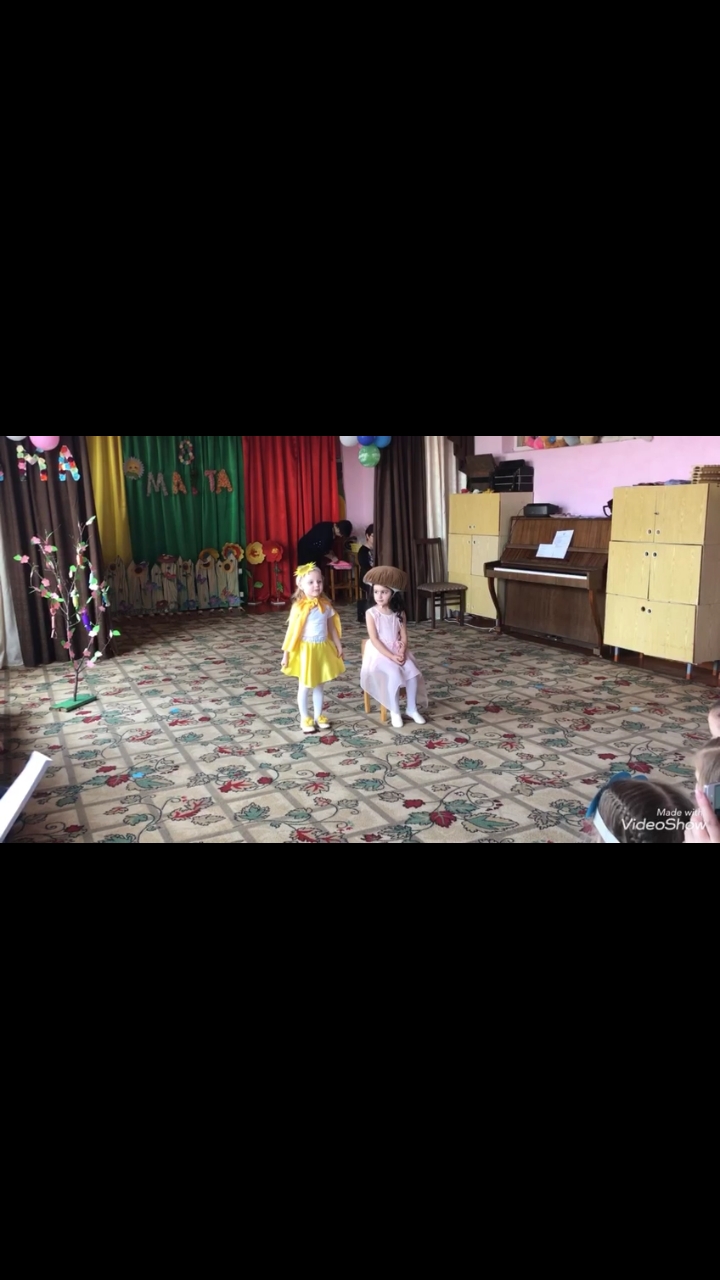 Землю я обогреваю. Все моим теплом согреты, Ведь на то оно и лето. Но всего должно быть в меру:Деревцу, любому зверю;Дождик тоже хорошо,станет сразу всем светло.Эй вы, тучи озорницы,ветра вольного сестрицы!Вы на дождик не скупитесь,поскорее появитесь…На сцене появляются Тучки под музыку №2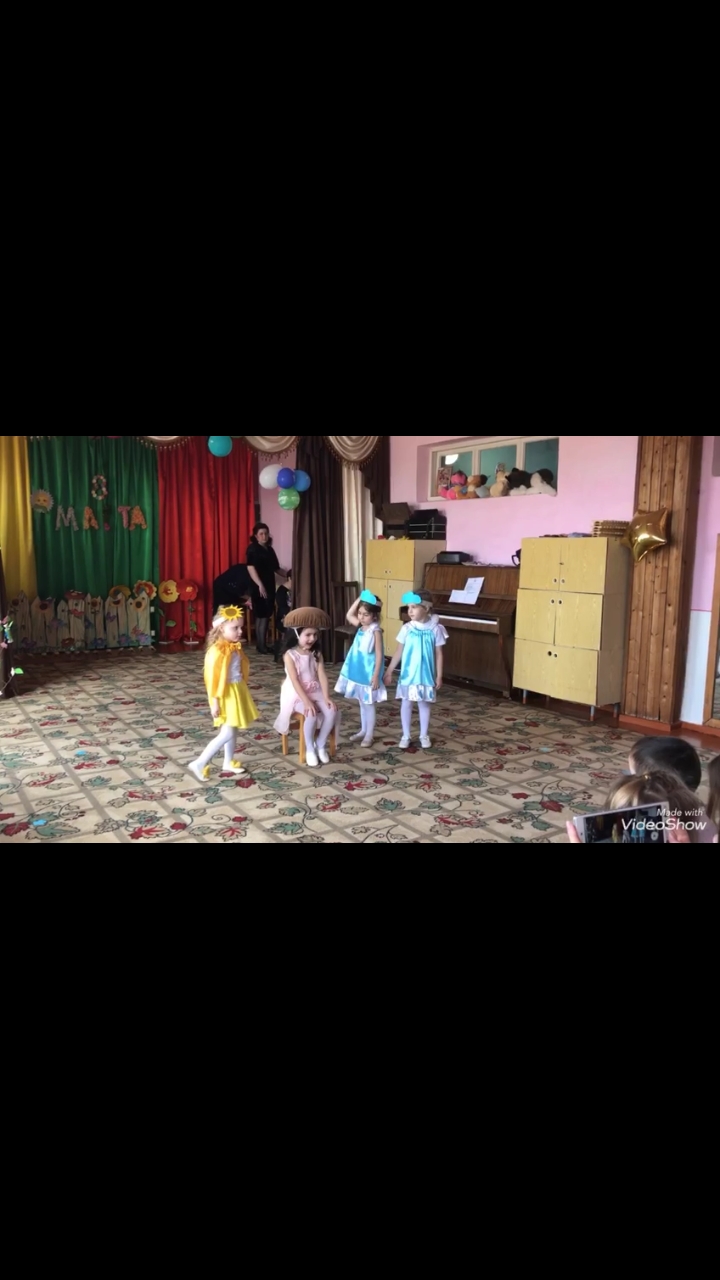 1 Тучка:Землю каплями покроем,лес зеленый мы умоем.2 Тучка:Ой, Смотрите, здесьГрибок, вовсе ростом не высок.Звучит музыка №2, Тучки берут за руку солнышко и убегают вместе.Звучит музыка дождя №3, выходит муравей под листочком №4, дрожит. Муравей: Ой, какой же сильный дождьОт него и не уйдешь,Где мне спрятаться?Где скрыться?От дождя мне где укрыться?Вот я вижу здесь грибокОн не низок, не высок,И под шляпою гриба я укроюсь от дождя.Садится рядом с грибом.Ведущий: Время-времечко идет,Дождик не кончается.Тут, откуда не возьмись,Мышка появляется.Выходит мышка. № 5Мышка: Можно под грибком укрыться?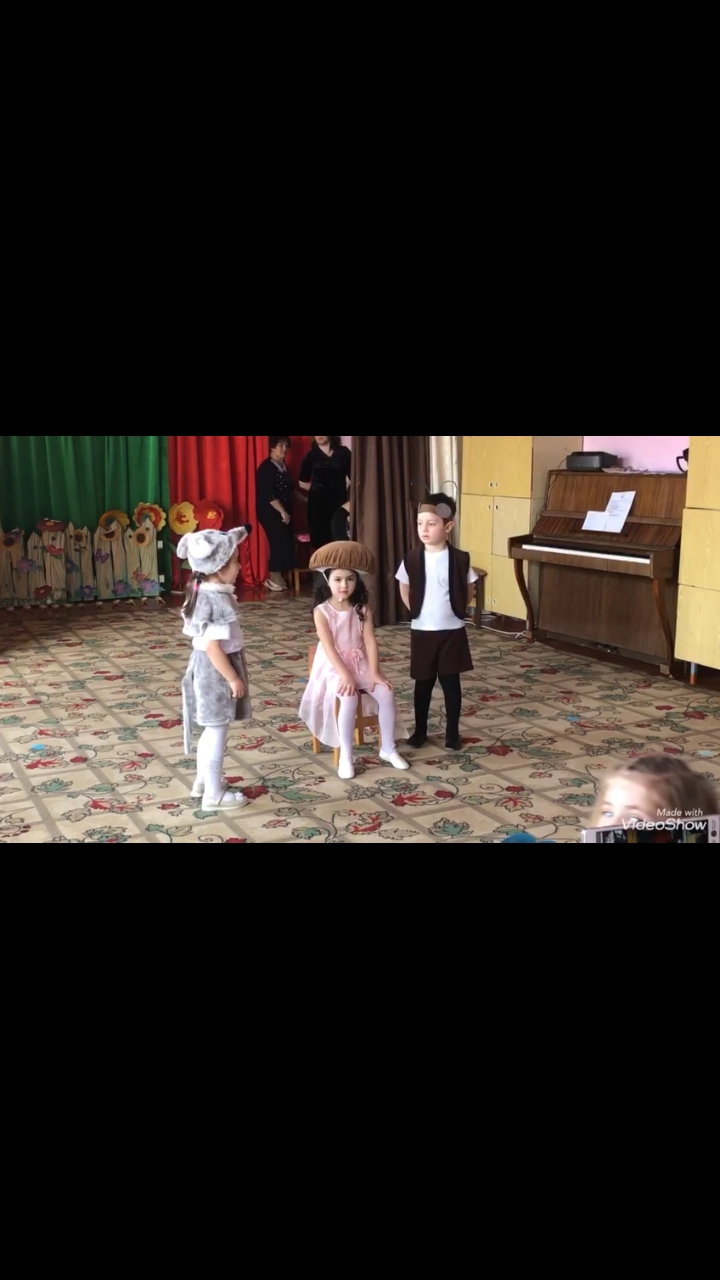 Негде мне от ливня скрыться.Дождик все идет, идет,С меня вода ручьем течет (подбегает к грибочку).Ушки, хвостик все в воде. Помоги мне я в бедеМуравей: Да куда ж тебе тут встать?Мне здесь негде уж стоять!Мышка: Места много не займу…Муравей: Ладно. Заходи. Приму.Мышка садится рядом с грибом.Ведущий: Дождь, застав врасплохмуравья и мышку,На мгновенье прекратился, - муз. № 6 пение птицДав им передышку.Танцевали вместе они,Их очарованья только неспугни!Танец «Полька» №7 (танцуют Муравей, Гриб, Солнышко, Тучки, Мышка). После танца звучит музыка тучек № 8, Тучки берут Солнышко за руку и убегают вместе.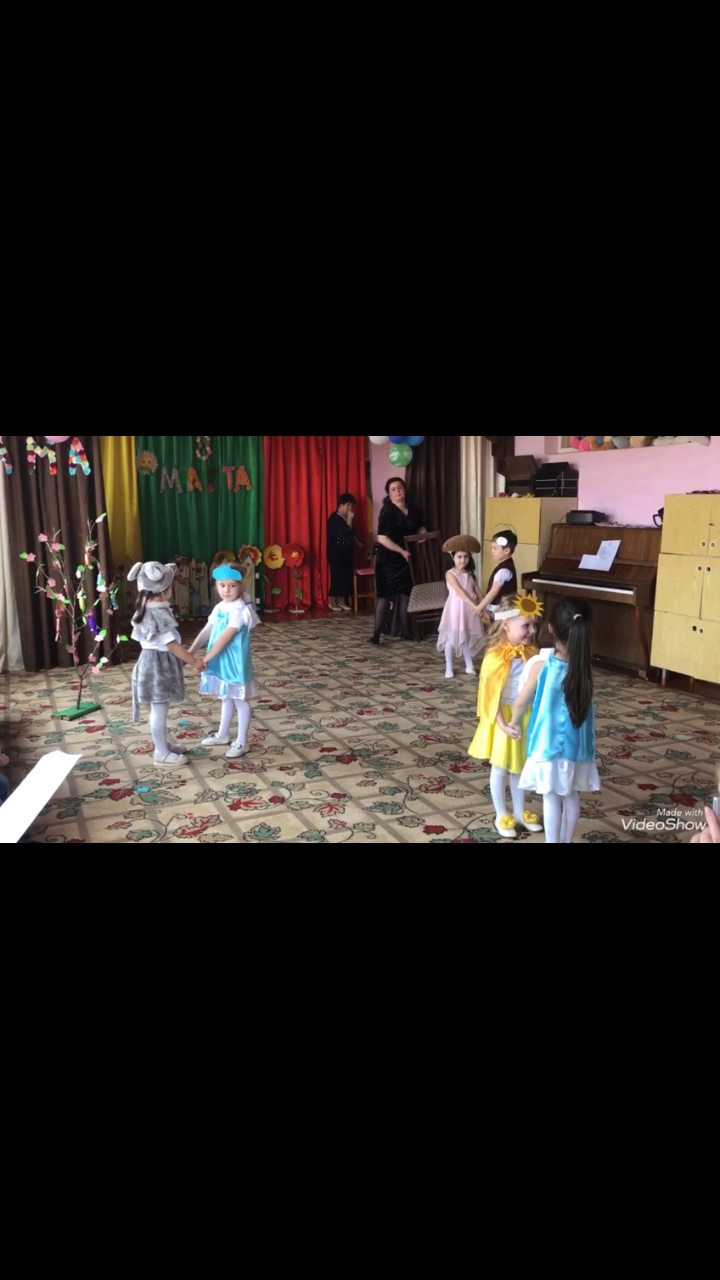 Ведущий: Тучки солнышко закрыли,Дождик по небу пустили. Звучит «Шум дождя» №9 Выходит бабочка под музыку № 10Бабочка: Дождик льет, теряю силы.Мокнут лапки, мокнут крылья.Муравьишка, помоги!Под грибок меня пусти!Муравей: Коли так, иди скорей! В дождь не брошу я друзей!Бабочка садится рядом с грибом.Прилетает воробей под музыку № 11Воробей: Хорошо вам под грибком,Скрылись от дождя втроем.Вы, друзья, меня впустите!Пожалейте, не гоните.Я совсем-совсем промок,Вы пустите под грибок!Муравей: Здесь тебе не поместиться,Под грибочком не укрытьсяБабочка: Что ты, что ты, муравей!Воробьишку пожалей!Ты не видишь, он промок.С головы до самых ног.Мышка: Пи-пи-пи!Надо всем нам потесниться,чтобы воробью укрыться.Муравей: Хоть и тесно нам втроем,От дождя тебя спасем!Воробей садится рядом с грибом.Бежит зайчик под музыку № 12Ведущий: Кто же это на полянке?Так ведь это серый Зайка!Заяц:  Ой, боюсь ой-ой-ой-ой,Лиса гонится за мной.Негде бедному зайчишкеОт лисицы злой укрыться.Кто бы спрятал? Кто помог? (Поворачивается в разные стороны, замечает грибок).Можно мне к вам под грибок?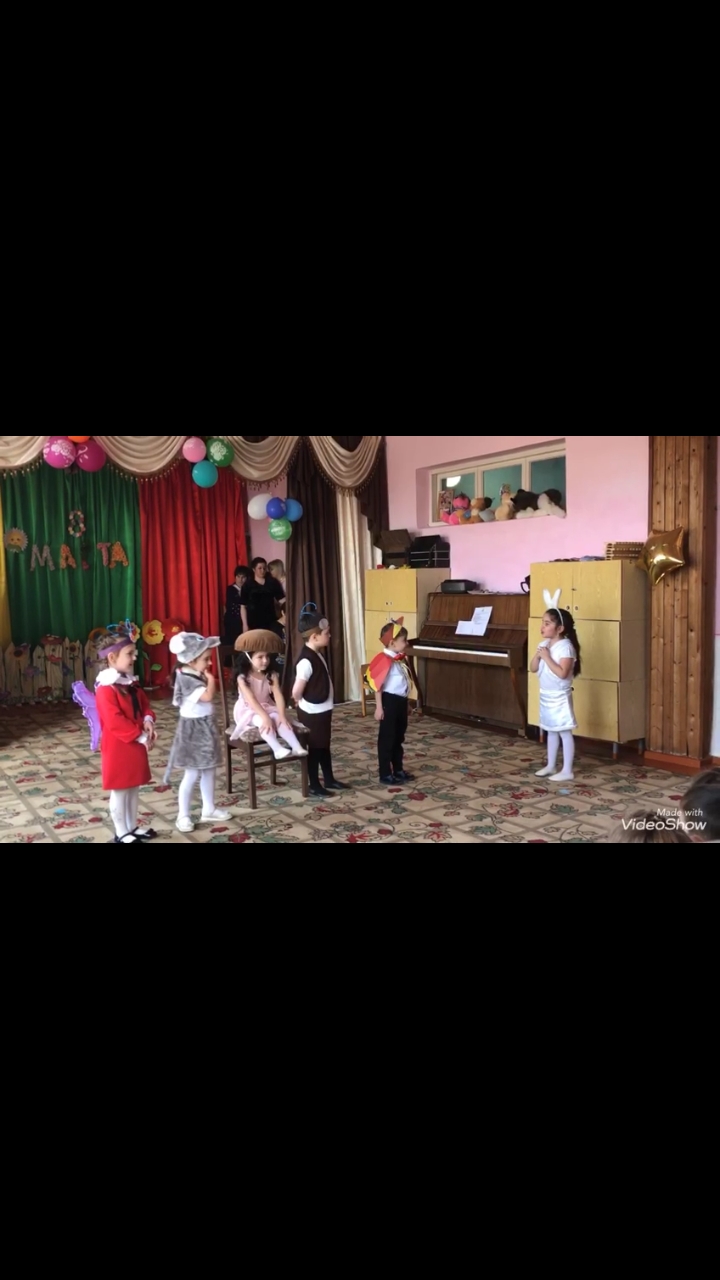 Бабочка: Места здесь нам хватит всем.Бедный, бедный серый зайка,Поскорей к нам залезай-ка.Мы зайчишку защитимИ в обиду не дадим.Мышка: Прячься к нам скорей, косойРазберемся мы с лисой!Муравей (обращается к остальным):Жалко Зайца, он промок…Все: Прячься быстро под грибок! Заяц прячется под грибок.Выходит лиса под музыку №13Ведущий: А вот и рыжая краса-Бежит кумушка Лиса!Лиса: (Ласково)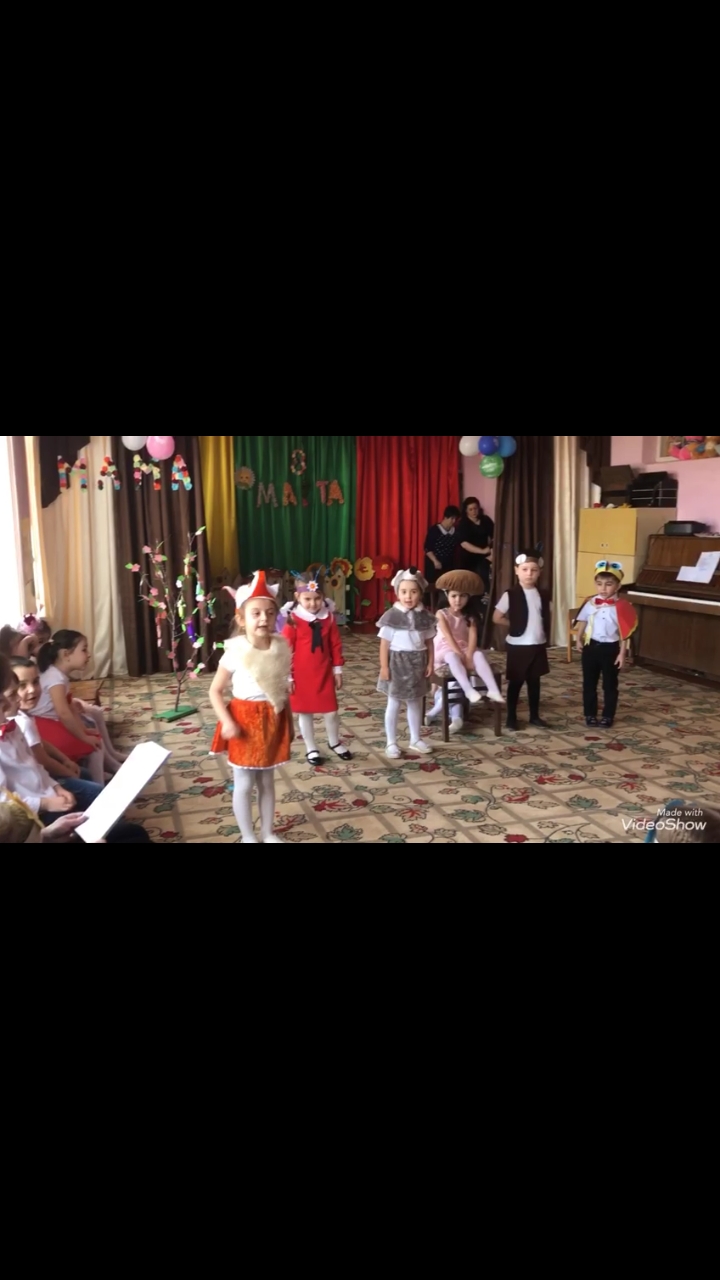 Где ты, серенький мой зайка?Ну, не прячься, вылезай-ка.(Ворчливо)Где ты, вкусный мой обед?Был же здесь! И следа нет…Подходит к грибу, замечает всех животных иприветливо говоритАх, как славно вы сидите,Во все стороны глядите.Кто зайчишку здесь видал?Где-то здесь он пробегал.Муравей: Что ты, рыжая лиса,Не видал здесь Зайца я!Лиса обходит гриб:Может, спрятали его?Мышка: Места мало без него!Лиса: Тьфу. Удрал косой опять,Снова мне голодной спать!Лиса уходит под музыку № 13Бабочка: Посмотрите, нет дождя, - пение птиц № 6Выходите все, друзья!Муравей: Как же места нам хватило?Одному ведь тесно было!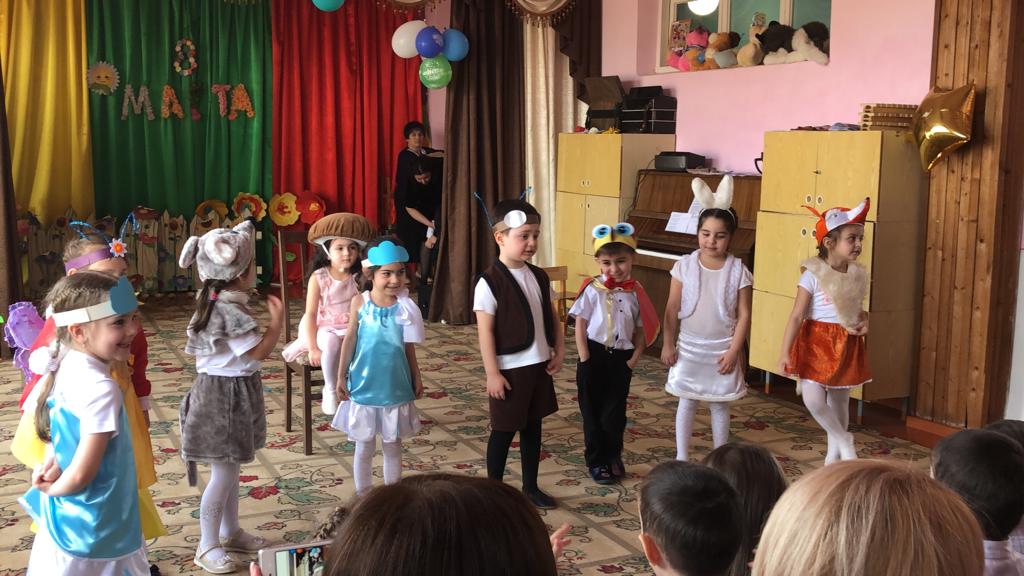 Под музыку входит лягушка № 14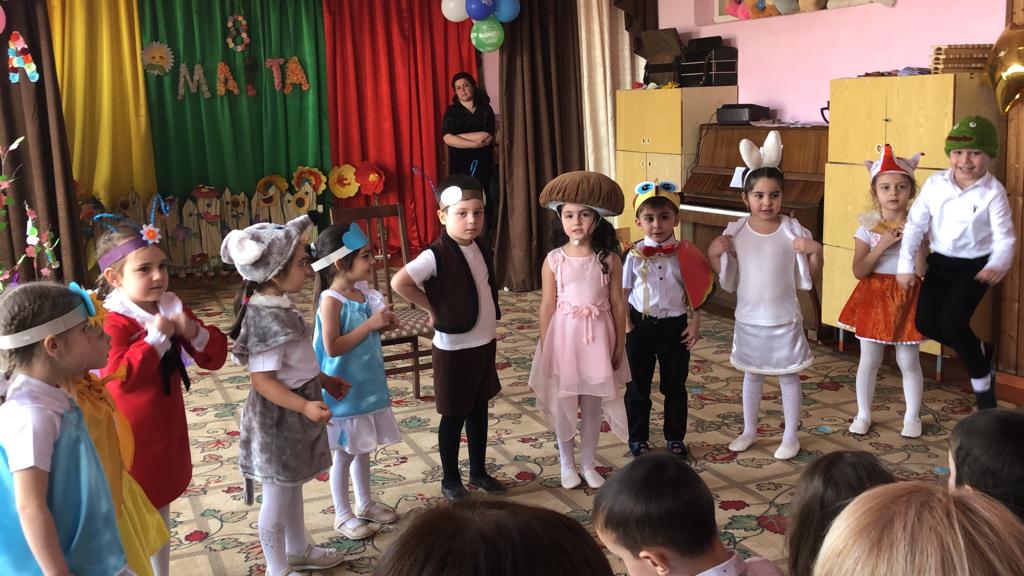 Лягушка: Ква! Удивительный народ:Под дождем-то гриб растет!Муравей: Гриб и вправду больше стал.Бабочка: Вместе всех он нас собрал.Мышка: Будем мы теперь дружить.Заяц: В мире дружбы станем жить.Воробей: Когда дружба наступаетВсе герои: Тесно вместе не бывает!Гриб: Дождик   шел,  я   подрасталИ за вами наблюдал.И теперь все понял я,Что вы все мои друзья.Предлагаю песню спеть (или станцевать),Дружбу нашу показать.                    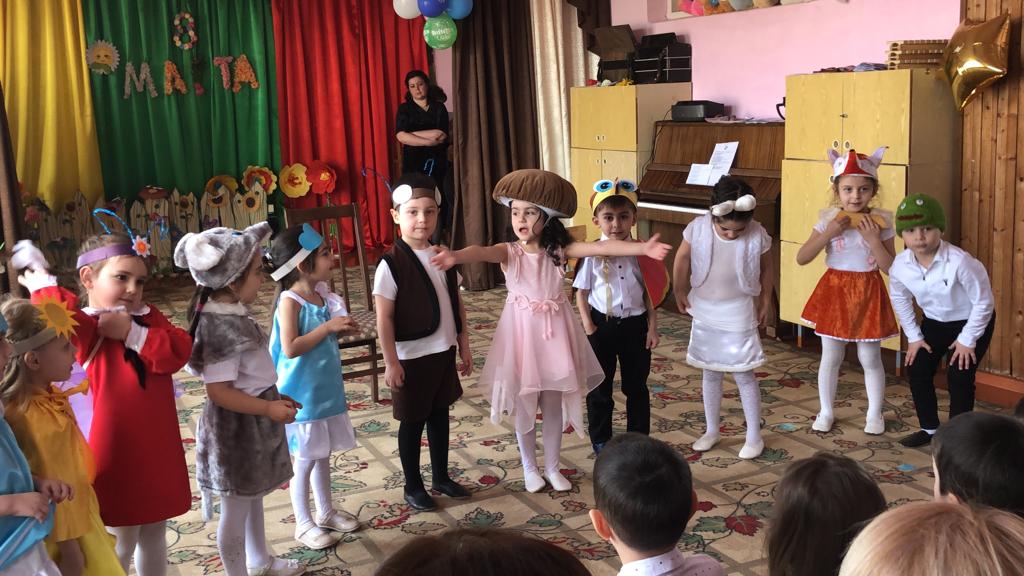 «Песенка друзей» № 15Слова Я.Акима, музыка В.Герчик1. Всем советуем дружить,    Ссориться не смейте!    Без друзей нам не прожить    Ни за что на свете.Припев: Ни за что, ни за что, Ни за что на свете - 2 раза2. Не бросай друзей своих,    Будь за них в ответе.    Не давай в обиду их    Никому на свете.   Припев: Никому, никому,                  Никому на свете! – 2 раз